Английский язык 1 классЗадания на период 04.05-08.05Урок 1 Повторение изученных букв Vv, WwPupils Book стр. 77 задание 5. Прослушай песенку, вспомни изученные буквы и покажи их. Затем спой песенку сам. http://flyhigh.dinternal.com.ua/support/audio/fhu1/cd2/cd2_track_36.mp3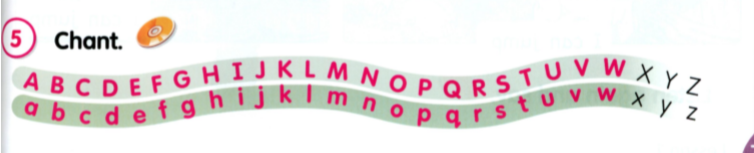 В Activity Book стр. 60 задание 3. Посмотрите на картинку, назовите слово и впишите пропущенные буквы.В Activity Book стр. 61 задание 6. Прочитайте и запишите.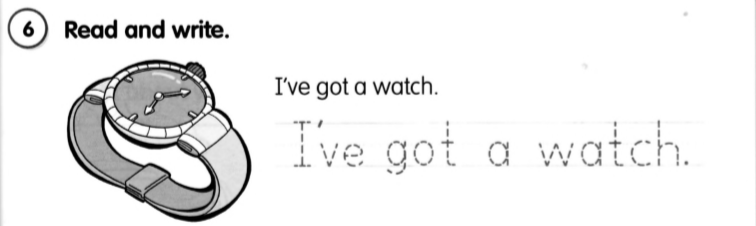 В Activity Book стр. 61 задание 7. Запишите пропущенные буквы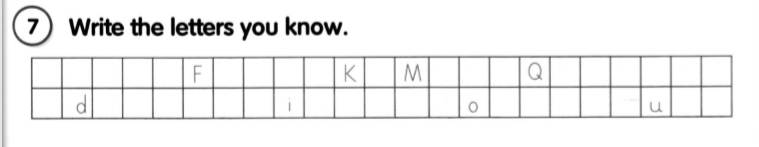 Потренируйтесь читать слова: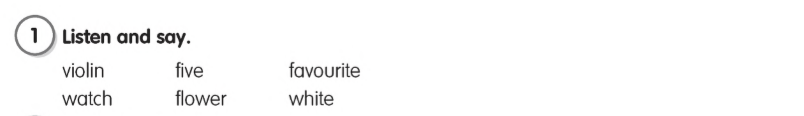 Прочитай и нарисуй в тетради:Five red flowers			a white watch		yellow violinУрок 2 ActionPupils Book стр. 78 задание 1. Прослушай и покажи, затем скажи.http://flyhigh.dinternal.com.ua/support/audio/fhu1/cd2/cd2_track_37.mp3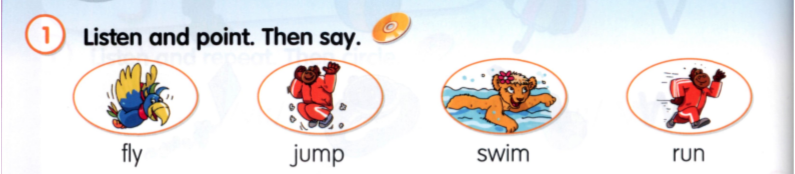 Pupils Book стр. 78 задание 2. Прослушайте историю, показывайте кто говорит из героев.  Прослушайте еще раз и повторяй за героями. Затем попробуй сам рассказать историю.http://flyhigh.dinternal.com.ua/support/audio/fhu1/cd2/cd2_track_38.mp3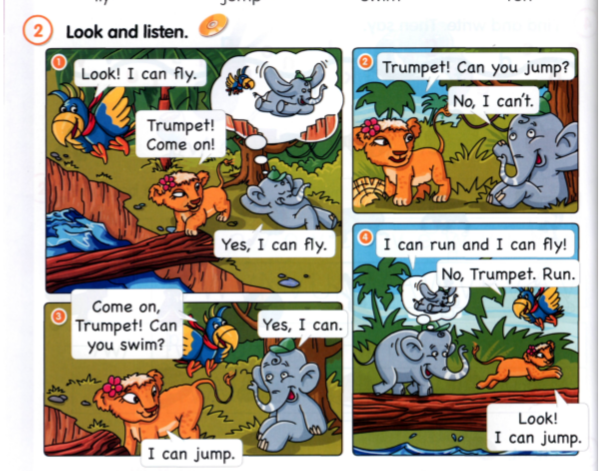 Pupils Book стр. 79 задание 4. Прослушай и обведи.http://flyhigh.dinternal.com.ua/support/audio/fhu1/cd2/cd2_track_39.mp3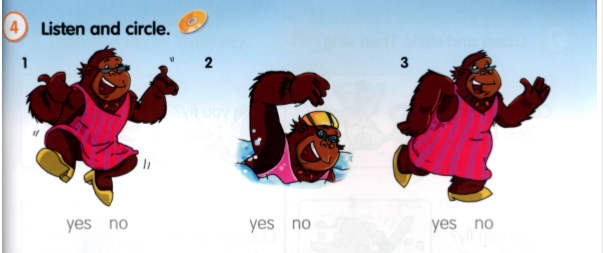 Pupils Book стр. 79 задание 5. Расскажи о героях.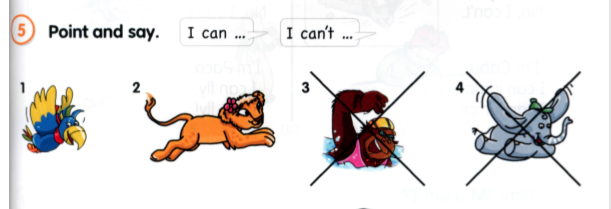 В Activity Book стр. 62 задание 1.  Найди и обведи. Затем соедини.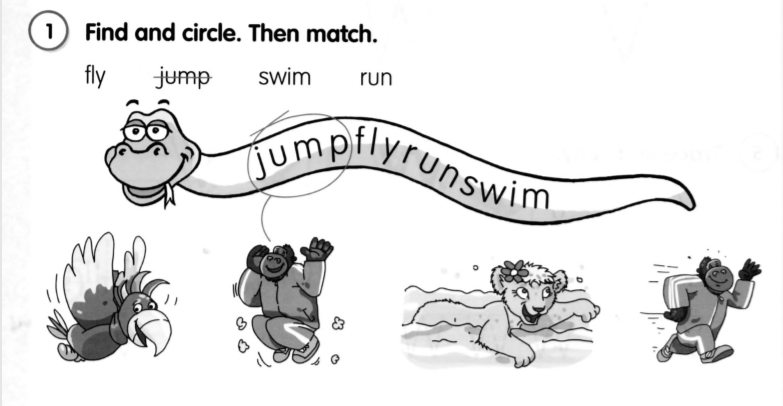 В Activity Book стр. 64 задание 5. Посмотри, прочитай и обведи ответ о себе. 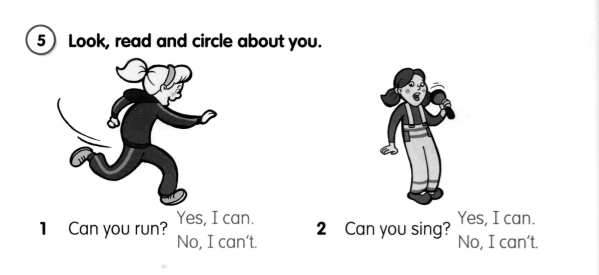 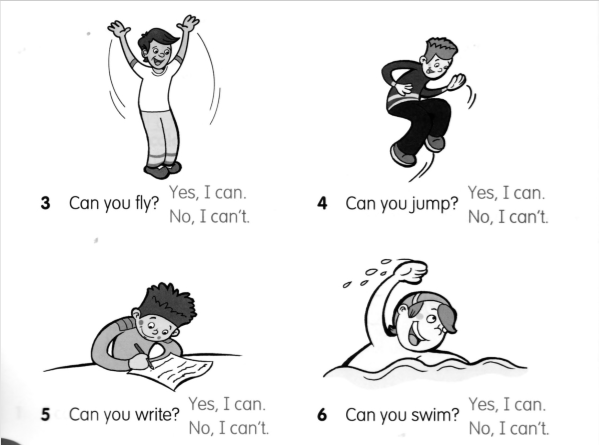 В Activity Book стр. 62 задание 2. Наведи и раскрась. Затем напиши и соедини.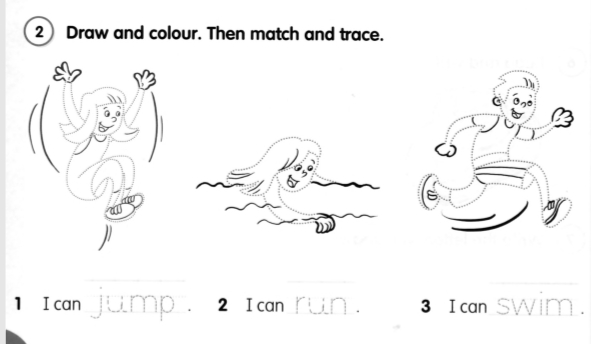 Урок 3ActionPupils Book стр. 80 задание 7. Прослушайте и приклейте наклейки. Затем спойте.http://flyhigh.dinternal.com.ua/support/audio/fhu1/cd2/cd2_track_40.mp3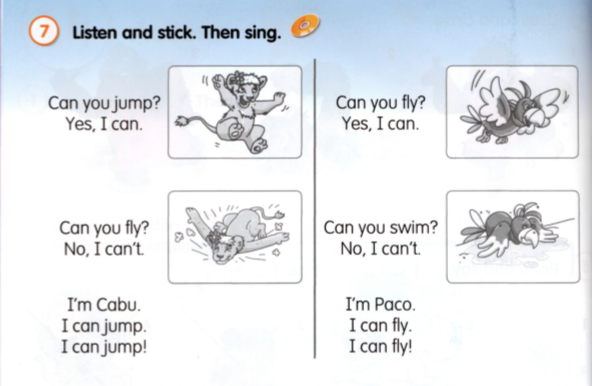 Pupils Book стр. 81 задание 9. Посмотрите и обведите. Затем скажите.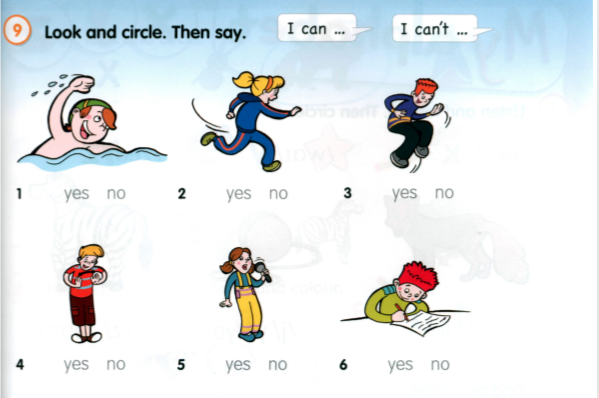 В Activity Book стр. 63 задание 3.  Посмотри и обведи правильную фразу.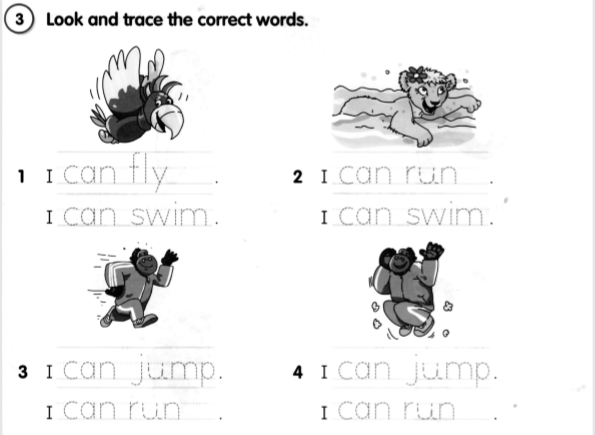 В Activity Book стр. 65 задание 6. Выбери и запиши.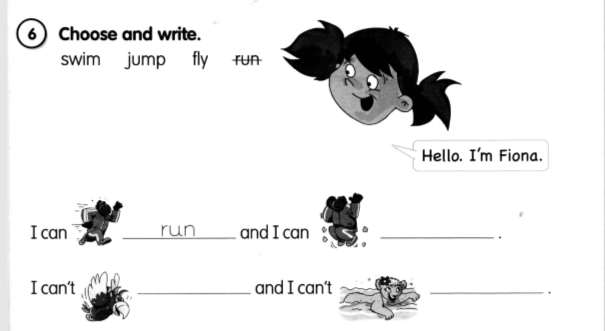 В Activity Book стр. 65 задание 7. Посмотри и напиши.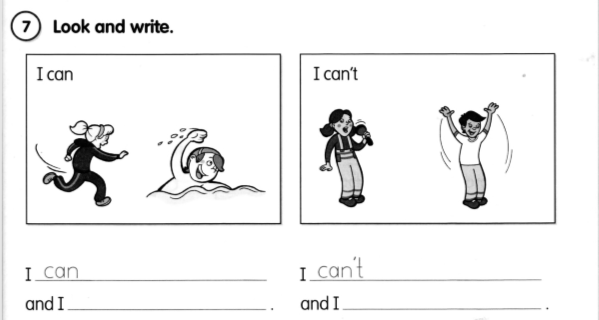 В Activity Book стр. 63 задание 4. Напиши и нарисуй о себе.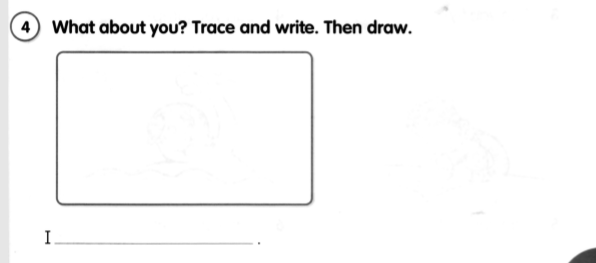 